ПРОЕКТ ПЛАНИРОВКИТерритории Чердынского городского поселения Чердынского муниципального района Пермского края            МАТЕРИАЛЫ ПО ОБОСНОВАНИЮ ПРОЕКТАПОЯСНИТЕЛЬНАЯ ЗАПИСКАТОМ 1.109.14-ПЗг. Пермь2014ПРОЕКТ ПЛАНИРОВКИТерритории Чердынского городского поселения Чердынского муниципального района Пермского края            МАТЕРИАЛЫ ПО ОБОСНОВАНИЮ ПРОЕКТАПОЯСНИТЕЛЬНАЯ ЗАПИСКАТОМ 1.109.14-ПЗДиректор   ООО «Альянс-Геодезия»                                       Мальков  Д.В.Начальник отдела, ГИП                                                              Тиунов С.Ю. г. Пермь2014СОДЕРЖАНИЕ ТОМА 1.1             СОСТАВ ПРОЕКТА……………………………………………………………..4ВВЕДЕНИЕ….................................................................................................51. МЕСТОРАСПОЛОЖЕНИЕ, ПЛАНИРОВОЧНАЯ СИТУАЦИЯ…........6     2. ПРИРОДНЫЕ УСЛОВИЯ    Климат………………………………………………………………………..7          Рельеф и гидрография………………………………………….................10         Экологическая ситуация………………………………………………......10          Растительные и лесные ресурсы………………………………………......11      3. АНАЛИЗ СОВРЕМЕННОГО СОСТОЯНИЯ ТЕРРИТОРИИ    Архитектурно-планировочная характеристика………………………....12         Жилой фонд, учреждения обслуживания………………….………….....13          Транспортная инфраструктура……………………………….…………..13         Инженерная инфраструктура……………………………….………….....13       4. КОМПЛЕКСНАЯ ОЦЕНКА ТЕРРИТОРИИ…………….……………...15     5. ПРОЕКТНАЯ ОРГАНИЗАЦИЯ ТЕРРИТОРИИ    Архитектурно планировочная структура…………………………….….16         Функциональное зонирование……………………………………….…....17         Организация социально-бытового обслуживания……………………....17         Транспортная инфраструктура……………………………………….…..18         Инженерная подготовка территории……………………....………….....18         Инженерная инфраструктура…………………………………………..…19       ТЕХНИКО – ЭКОНОМИЧЕСКИЕ ОКАЗАТЕЛИ…………………………22 ПРИЛОЖЕНИЯ…………………………………………………………........23    СОСТАВ ПРОЕКТАВведениеРазработка проектной документации  «Проект планировки территории Чердынского городского поселения, Чердынского муниципального района Пермского края » выполнена «Альянс-Геодезия».Картографический материал выполнен в географической системе координат местности МСК 59.Цель разработки проекта - выделение элементов планировочной структуры, установление параметров земельного участка, планируемого для предоставления строительства лечебного корпуса, а также обслуживающих его сооружений и предоставления в государственную собственность Пермского края. Основными задачами при разработке проекта планировки является:1. Установление зоны использования территории.2. Определение границ функционально-планировочного участка.Проектная документация  «Проект планировки территории Чердынского городского поселения, Чердынского муниципального района Пермского края» выполнена в соответствии с положениями и рекомендациями действующих нормативных правовых документов и инструкций:​ «Схема территориального планирования Чердынского муниципального района» от 02.06. ;​ «Градостроительный кодекс РФ» от 22.12.2004 г. №190-ФЗ;​ «Земельный кодекс РФ» от 25.10. . №136-ФЗ;​ «Водный кодекс РФ»;​ «Лесной кодекс РФ»;​ Федеральный закон от 28.12. . № 209-ФЗ «О геодезии и картографии»;​ СНиП 2.07.01-89* «Градостроительство. Планировка и застройка городских и сельских поселений»;​ СНиП 11-04-. «Инструкция о порядке разработки, согласования, экспертизы и утверждения градостроительной документации»;​ Законы и нормативные правовые акты субъекта Российской Федерации;​ Нормативные правовые акты органов местного самоуправления.1. Местоположение, планировочная ситуация.Чердынский муниципальный район расположен в крайне северной части Пермского края. Административный центр – г. Чердынь расположен на северно-западной части Чердынского муниципального района.Основной федеральной дорогой, пересекающей территорию города и проходящая в меридиональном направлении, является автодорога «Соликамск».Город Чердынь является районным центром Чердынского района, расположен на севере Пермского края. На расстоянии около  от г. Соликамска и  от г. Березники. До областного цента – г. Перми – .Территория проекта планировки составляет около 21490.87 кв.м. и располагается в северной части города.Границами объекта градостроительного планирования являются: улица Богословскя на севере, улица Алинская на юге, парк Победы и частная территория на западе, на востоке жилая зона. Непосредственно через территорию планирования проходит улица Юргановская. 2. Природные условия.2.1 Климат.Климат умеренно-континентальный. Зима продолжительная, холодная; лето умеренное, короткое, с обилием солнечного света, в весенне-летний период возможны возвраты холодов, связанные с вторжением холодного арктического воздуха, нередко похолодания сопровождаются обильным выпадением снега.Наиболее холодный месяц январь, среднемесячная температура воздуха составляет - 16,4 С ; абсолютный минимум - 46 С приходится на декабрь-январь.Наиболее теплый месяц июль, среднемесячная температура воздуха 16,8 С; абсолютный максимум 36 С приходится на июнь.Даты наступления среднемесячных температур выше и ниже определенных пределов и число дней с температурой, превышающей эти пределы, приведены в таблице ниже.Даты наступления среднесуточных температур в определенных пределах и число дней с температурой, превышающей эти пределы.Таблица Ошибка! Текст указанного стиля в документе отсутствует.-Сумма температур вегетационного периода 1554°С.Продолжительность безморозного периода 109 дней.Первые заморозки появляются в середине второй декады сентября (I6.IX), последние отмечаются в конце мая (29.V).Среднегодовое количество осадков составляет , при этом треть годовой суммы () приходится на холодный период (с апреля по октябрь).Наибольшее среднемесячное количество осадков отмечено в сентябре () наименьшее отмечено в феврале ().Летом выпадают осадки большой интенсивности, преимущественно ливни, в переходные сезоны дожди преимущественно моросящие, продолжительные; зимой осадки выпадают в виде снега. Устойчивый снежный покрав образуется в конце - октября (30 октября) я разрушается в конце апреля (27 апреля); продолжительность залегания устойчивого снежного покрова  188 дней.Среднегодовая высота снежного покрова достигает , максимальная высота отмечается в марте ().Среднегодовой объем снегoпeреноса составляет 500 м3/м. Среднегодовая относительная влажность воздуха составляет 77%, осенью относительная влажность увеличивается до 88% в мае - июне отмечаются наименьшие значения(62%).В ветровом режиме в течение года преобладают ветра южных и юго-западных направления: зимой отмечается некоторое увеличение повторяемости ветра северного и северо-западного направлений. Среднегодовая скорость ветра 4,6м/с, весной средние скорости увеличиваются до 5,4 м/с. ветры со скоростью более 15 м/с в среднем за год повторяются 26 раз, наиболее часты сильнее ветры в мае-июне.Из неблагоприятных метеорологических явлений необходимо отметить развитую метелевую деятельность, в среднем за гол насчитывается 60 дней с метелью, преимущественно метели наблюдается а декабре-январе; метелевой погодой отмечается также март.Туманы возможны в течение всего года, вероятнее всего в конце лета - начале осени; в среднем за год насчитывается 41 день с туманом. Летом часты грозы; за июнь-август наблюдается до 15 дней с грозой, в среднем за год насчитывается 22 дня с грозой.По строительно-климатическому районированию город относятся к строительно-климатической зоне 1В; расчетные температуры для проектирования отопления и вентиляции соответственно равны минус 36, минус 21; продолжительность отопительного периода 230 дней.Наиболее серьезными негативными климатическими факторами для рассматриваемой территории являются продолжительные, морозные, зимы с преимущественно пасмурной, бессолнечной погодой, а также развитая метелевая деятельность.2.2 Рельеф и гидрография.Город Чердынь расположен в периферийной части Приуральской равнины на правом высоком берегу реки Колвы, в ее нижнем течении.Рельеф территории проектирования равнинный, характерезующаяся полого-холмистым рельефом. Абсолютные отметки существующей поверхности на территории изменяются от 166,20  до 150, 10 м., с понижением на восток, в сторону долины р. Колвы.Река Колва - правый приток р. Вишера. имеет относительно выраженную долину. К территории проектирования реки и ручьи не прилегают, они располагаются на достаточном отдалении. 2.3 Экологическая ситуация.Состояние атмосферного воздуха в городе зависит от многих факторов, определяющим является количество и масса загрязняющих веществ, поступающих в атмосферу от различных источников.Кроме того, важным фактором, влияющим на состояние воздушного бассейна на конкретной территории являются метеорологические условия, которые могут улучшать или усугублять обстановку. Город Чердынь по совокупности метеорологических параметров относится к зоне высокого потенциала загрязнения атмосферы, в разные сезоны здесь преимущественно складываются условия для накопления примесей в приземном слое атмосферы.В силу своей удаленности от производственных центров и отсутствия крупных промышленных предприятий, экологическое состояние г. Чердынь можно считать стабильным. В городе сосредоточены главным образом предприятия V класса вредности, не оказывающие существенного влияния на санитарное состояние атмосферного воздуха.В городе имеется 31 стационарный источник загрязнения. Из общего числа стационарных источников, 18 источников решают вопросы отопления (занимаются сжиганием топлива для выработки теплоэнергии). Ни одно из предприятий-загрязнителей не имеет газопылеулавливающих устройств. Подземные воды являются источником хозяйственно-питьевого водоснабжения города.В поверхностные водные объекты попадает 0,1 тыс. м3 сточных вод без очистки.Стационарных постов наблюдений за санитарным состоянием водоемов и воздушного бассейна в городе нет. Бытовые отходы городов определяются нормативом СНиП 2.07.01-89. Исходя из этого, количество ТБО в г. Чердынь составит в год:2.4 Растительность и лесные ресурсы. На территории проектирования произрастают: сосны, осины, черемуха и рябина с липой- представители Чердынского района .3. Анализ современного состояния территории3.1 Архитектурно-планировочная характеристика.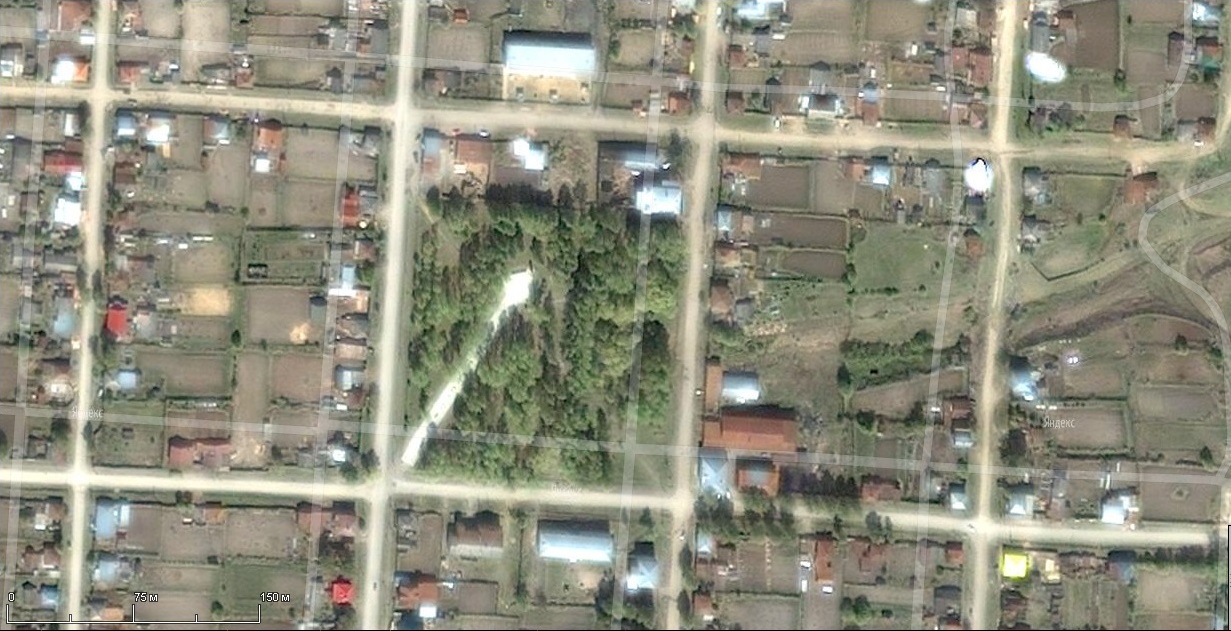 По состоянию  на 2014 год освоение территории, на фотографии, сделанной из космоса,  просматривается  окружающая существующая жилая застройка, улицами, также парковой территорией и строениями, зданиями общественного назначения и обслуживания.Планировочные ограничения:Наличие дорог.Парк Победы.Участки в частной собственности.3.2 Жилой фонд,  учреждения и предприятия обслуживания.На планируемой территории присутствуют строения- все объекты социального обслуживания: баня, гараж, котельная, прачечная и больницы. Вокруг территории проектирования располагаются: детский сад, детский интернат №2, кулинария. Остальное окружение составляет жилой фонд.3.3 Транспортная инфраструктура.Внешние транспортные связи на рассматриваемой территории осуществляются по существующим транспортно-пешеходным улицам:  Юргановская, Алинская  Существующая транспортная система в границах проектирования требует реконструкции, так как не отвечает современным нормативам, как по отсутствию пешеходных дорожек, так и по составу дорожных покрытий.3.4 Инженерная инфраструктура.В городе Чердыни имеется централизованная система хозяйственно-питьевого водоснабжения. Обеспечено централизованной системой водоснабжения 48% жилого фонда и общественно-деловой сектор. Данная сеть проходит через территорию проектирования. Источником водоснабжения служат подземные воды Сажинского месторождения. Городской водозабор, построенный в 2006 году, располагается в 1-3 км западнее города. Проектная мощность водозабора составляет 1,5 тыс. м3/сут. Сети водопровода города находятся в неудовлетворительном состоянии из-за большого процента износа сетей водоснабжения как внутриквартальных, так и магистральных. Износ магистральных сетей более 100%. Поскольку основные магистрали водопровода проложены с 1896 по 1935 гг. и капитальный ремонт не производился.В настоящее время в г. Чердынь централизованная система водоотведения отсутствует. Отведение сточных вод от жилых и общественных зданий осуществляется с помощью выгребов, из которых нечистоты ассенизационными машинами вывозятся на свалку и сельскохозяйственные поля. Электроснабжение города осуществляется Пермской энергосистемой через подстанцию 100/10 кВ «Чердынь», расположенную в северо-западной части города. Подстанция построена в 1967 году, реконструирована в 1988 году.Распределение электроэнергии по городу осуществляется на напряжение 10кВ через ряд трансформаторных подстанций 10\0,4 кВ.Территория обеспечена электроэнергией 0,4 кВ от  ТП, находящейся на улице Богословкая. 10 кВ подведенные к Данной ТП также проходят через территорию проектирования. Все электрические сети выполнены воздушными. ВЛ-10 кВ имеют высокий процент износа и требуют замены. ТП также находятся в неудовлетворительном состоянии и требуют реконструкции.Источниками теплоснабжения являются отопительная котельная, располагающаяся на участке проектирования, состоящих на балансе МУП «Чердынькоммунтепло». Прокладка тепловых сетей подземная. Территория проектирования отапливается за счет сухого топлива- дров и угля.Газоснабжение города осуществляется сжиженным углеводородным газом (СУГ).Газонаполнительных станций и газонаполнительных пунктов на территории города нет. Сжиженный газ – привозной, с ГНС г. Березники. В городе имеется склад баллонов СУГ в микрорайоне Западный.Объекты на территории проектирования телефонизированы.Тип прокладки телефонных сетей на территории проектирования:распределительные сети – кабельная в грунте, подвесная;абонентские вводы – в грунте, подвесные.Основной проблемой телефонизации г. Чердынь являются:устаревшее аналоговое оборудование АТС;износ телефонных сетей.Комплексная оценка территории.При изучении вышеперечисленных инженерно-технических и планировочных характеристик проектируемой территории выявлены:Положительные факторы:хорошая транспортная доступность;развитая инфраструктура;присутствие  объектов социальной инфраструктуры по соседству и в городе.Осложняющие факторы:Высокий износ инженерной инфраструктуры;Несоответствие современным нормам транспортная сеть.По сумме факторов данную территорию можно отнести к благоприятной для строительства больничного корпуса.5. Проектная организация территории.5.1 Архитектурно-планировочная структура.В соответствии с комплексными решениями по планировочной организации территории выделены элементы планировочной структуры территории - зона учреждений здравоохранения В пределах этой территорий, находится существующая улично-дорожная сеть, линейно-кабельные инженерные сети, здания и сооружения.Архитектурно-планировочное  решение  территории основано  на следующих факторах:решение транспортной инфраструктуры решение функционального зонирования .природные условия: отдельные посадки деревьев, кустарников,
существующий рельеф.Транспортный каркас учитывает особенности рельефа местности и создает удобную связь всех функциональных зон. Отделение автодороги от проектируемого массива древесно-кустарниковой растительностью обеспечивает санитарно-гигиеническое нормирование качества среды, визуальное эстетическое восприятие территории, а также противоэрозионные (противопожарные) мероприятия.Архитектурно-планировочное решение территории  предусматривает:застройку, максимально сохраняющую наиболее ценные массивы существующих зеленых насаждений;сохранение существующих зданий и сооружений;Увеличении территории за счет части парка Победы;Новые площадка для строительства лечебного корпуса и объектов его обслуживания требует проведения следующих подготовительных работ:Проведение вертикальной планировки и инженерной   подготовки территории.Строительство     инженерных     сооружений     и     прокладка     инженерных
коммуникаций .5.2 Функциональное зонирование.Функциональное   решение   на   проектируемой   территории   представлено следующими зонами:1. Зона объектов здравоохраненияПроезды, пешеходные дорожкиОзеленение территории.Зона объектов здравоохранения состоит из участка под Лечебный корпус и обслуживающих его сооружений.5.3 Организация социально-бытового обслуживания.Помимо уже существующих больниц, гаража, бани, котельной и прачечной запроектированы больничный корпус на 50 койко-мест. Общая вместимость г.Чердынь при строительстве данного корпуса будет составлять 200 стационарных мест (коек), при 135 посещений в смену- что будет позволять обслуживать население не только города, но и всего Чердынского муниципального района.На рассматриваемой территории объекты культурного наследия, зоны с особыми условиями использования территории отсутствуют.5.4 Транспортная инфраструктура.Улично-дорожная сеть.К мероприятиям относится устройство улично-дорожной сети, обеспечивающей равномерное движение транспорта и пешеходов.В будущем будут запроектированы подъезды к новым зданиям и сооружениям по нормативам обслуживания и пожарных нормативов.Новых сооружений для хранения и обслуживания транспортных средств, кроме существующего гаража не планируются.Пассажирский транспорт.По дороге предусматривается движение: больничного транспорта,  транспорта персонала и транспорта связанного с обслуживанием территории. 5.5 Инженерная подготовка территории.Инженерная подготовка территории представляет собой комплекс мероприятий и сооружений по обеспечению пригодности территории для градостроительного использования .В соответствии с природными условиями и согласно принятым планировочным решениям, определился следующий состав мероприятий по инженерной подготовке территории:Организация поверхностного стока;Благоустройство водотока;На последующих стадиях проектирования по результатам инженерно-геологических изысканий проектные предложения могут уточняться.Организация рельефа.Организация рельефа или вертикальная планировка территории обеспечивает отвод поверхностных вод, нормативных условий для движения транспорта и пешеходов на улицах, а также нового строительства.Вертикальная планировка выполнена из условий максимального приближения к естественному рельефу. Вертикальная планировка производится как для улично-дорожной сети, так и для территории застройки.Организация поверхностного стока.Проектом предусмотрена организация стока поверхностных вод с существующей и проектируемой территории, с целью полного и быстрого отвода за ее пределы дождевых и талых вод. Отвод поверхностных вод осуществляется по спланированной поверхности в лотки проезжей части. Применяем раздельную систему водоотвода, которая состоит из элементов открытой сети дождевой канализации.5.6 Инженерная инфраструктура.Водоснабжение.Проектом предлагается принять существующую централизованную систему хозяйственно-питьевого водоснабжения г. Чердыни. Точка подключения и врезка в существующей сеть осуществляются с ул. Юргановская. Водопотребление: 10м3- временное, на время строительства; 25м3- расчетный объем, при осуществлении строительства.  Предусмотрена лишь система внутреннего пожаротушения из двух гидрантов. КанализацияДля обеспечения канализации, запроектировано новое очистное сооружение на территории проектирования. Для очищения медицинских стоков используется септик, для приведения их к нормативам, позволяющим после вывозить их с остальными канализационными стоками. ЭлектроснабжениеЭлектроснабжение территории осуществляется осуществлено от ТП располагающейся на улице Богословская. Подключение объектов будет прожить от существующей ВЛ- 0,4 кВ.Строительство воздушных линий электропередач 0,4 кВ- в пределах выделенных технических коридоров.ТеплоснабжениеТеплоснабжение будет проходить по теплотрассе проходящей от вновь спроектированной котельной на территории проектирования, работающей через твердое топливо- уголь и дрова .Защита территории от чрезвычайных ситуаций природного и техногенного характера.Защиты территории от чрезвычайных ситуации природного и техногенного характера не требуется, при проектировании улиц были учтены возможности проезда пожарных машин зданиям и сооружениям. Естественный уклон рельефа местности в основном сохраняется, наличие зеленой зоны обеспечивает отвод поверхностных вод, исключающими возможность эрозии почвы.Технико-экономические показатели.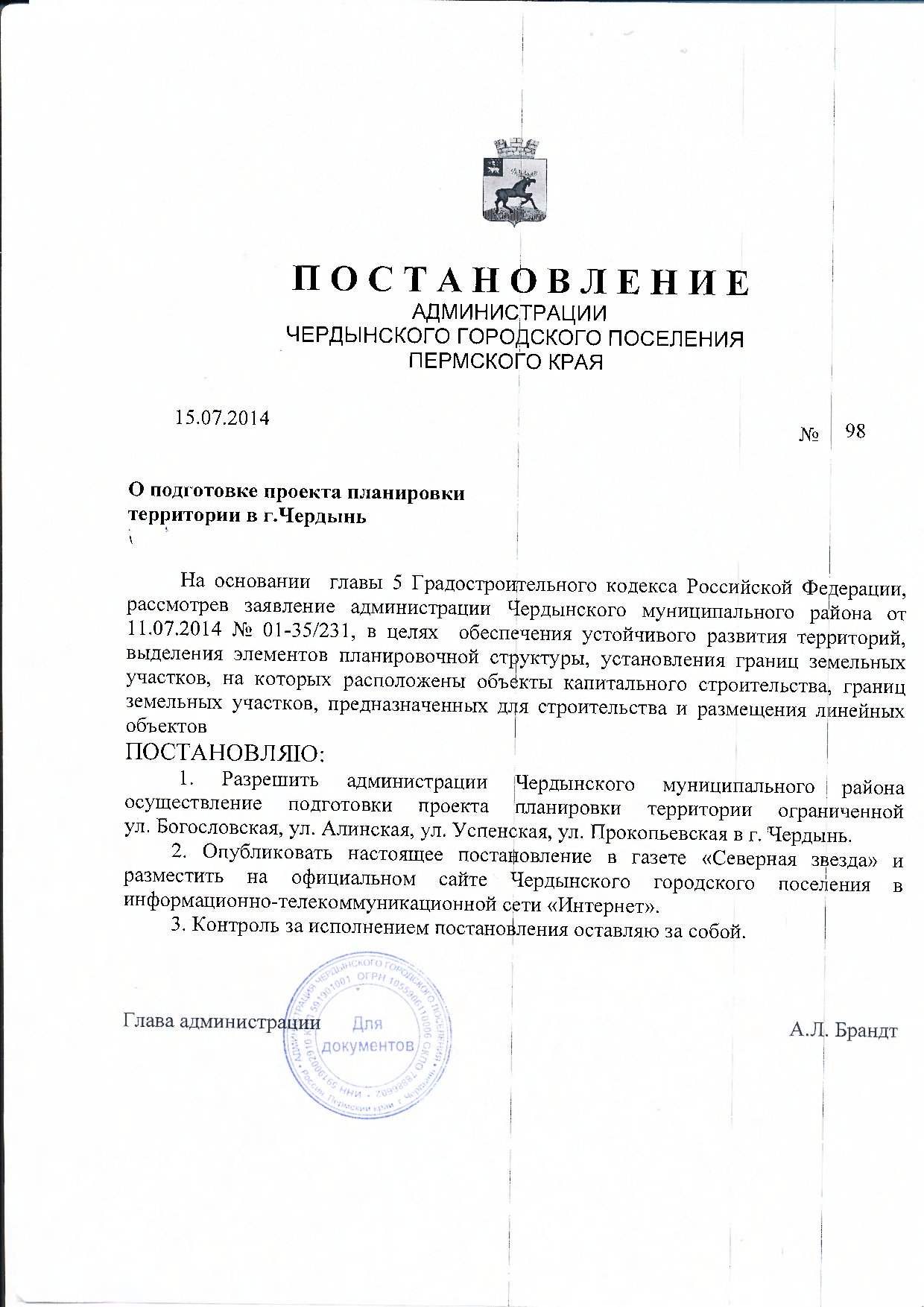 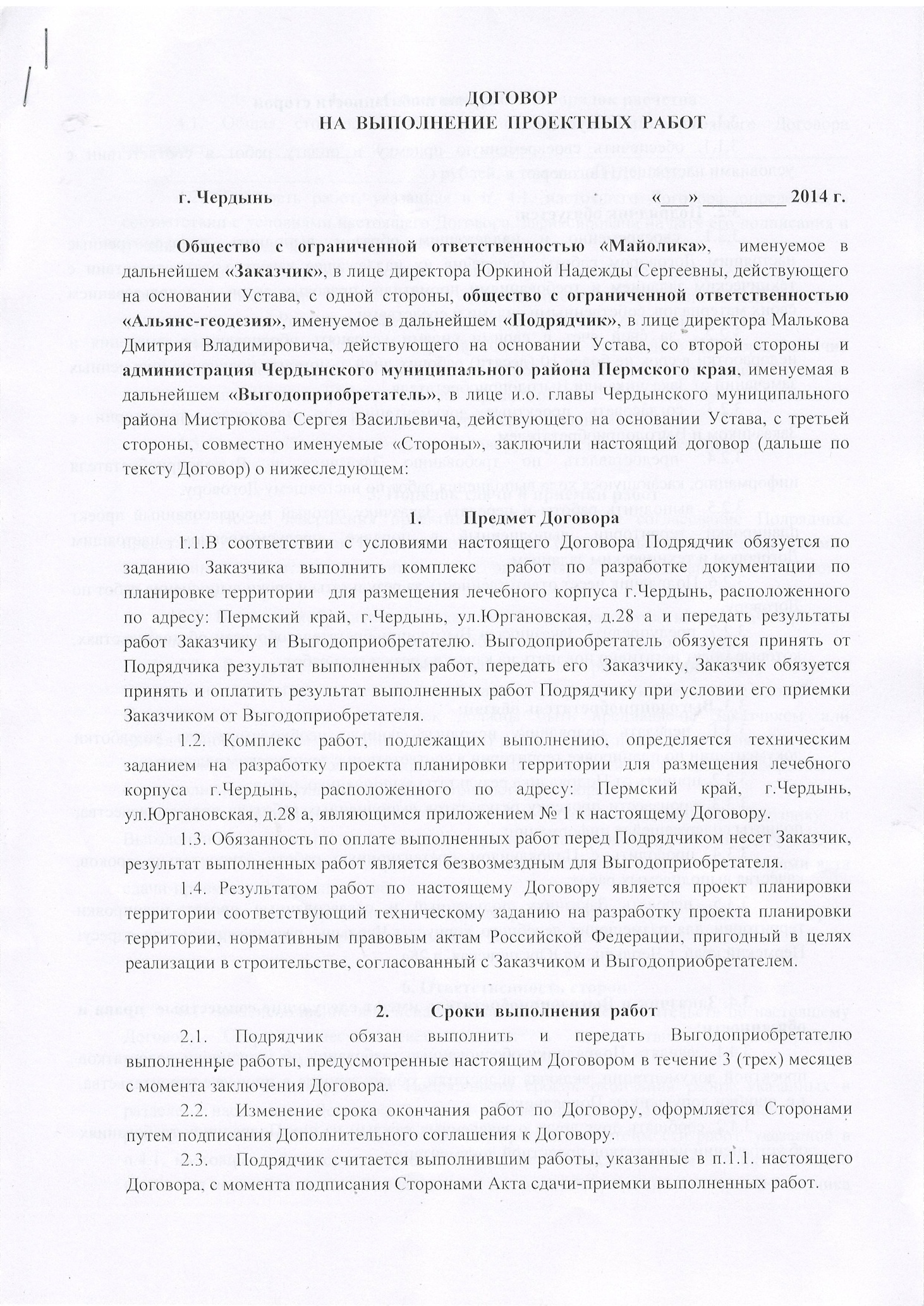 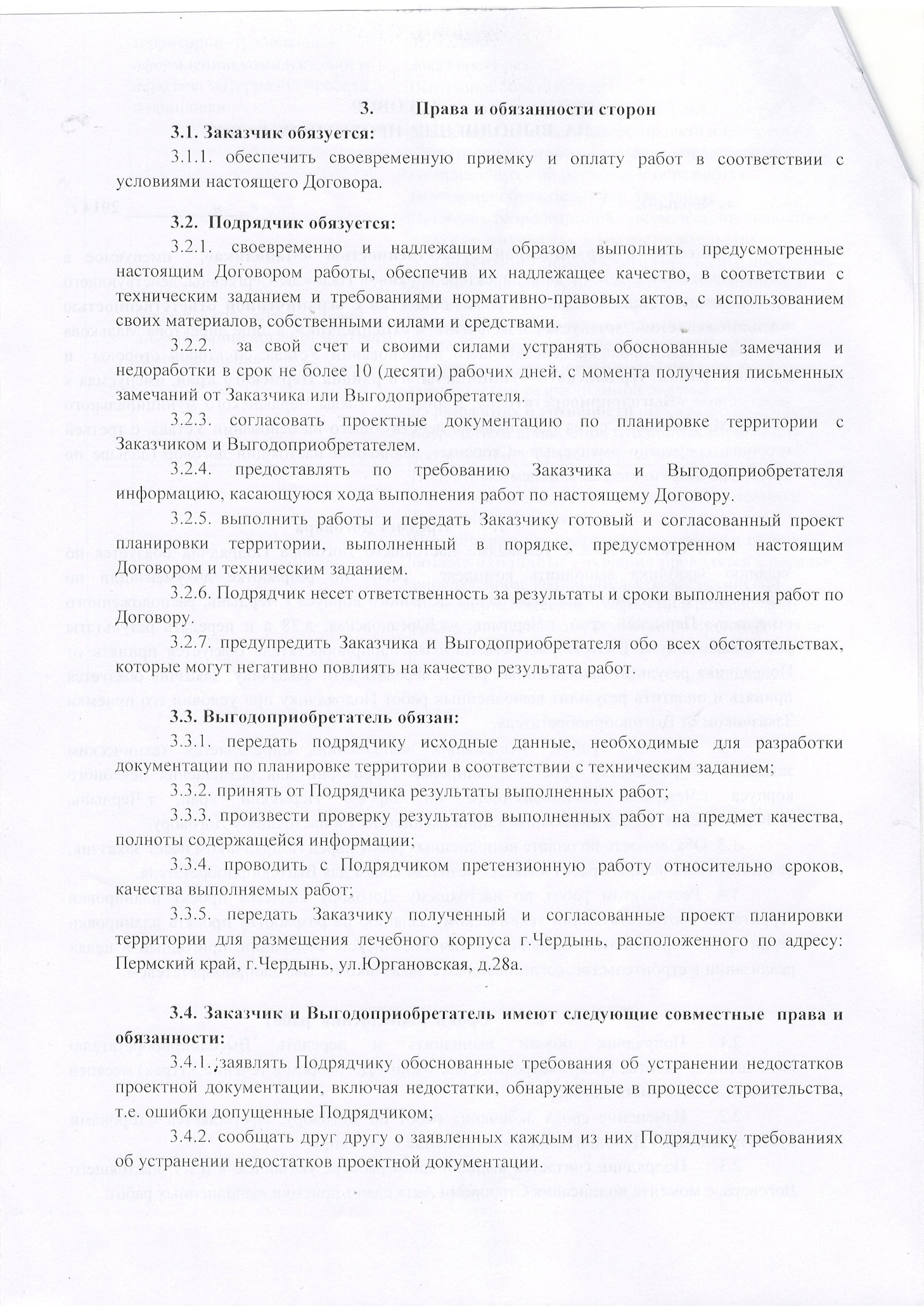 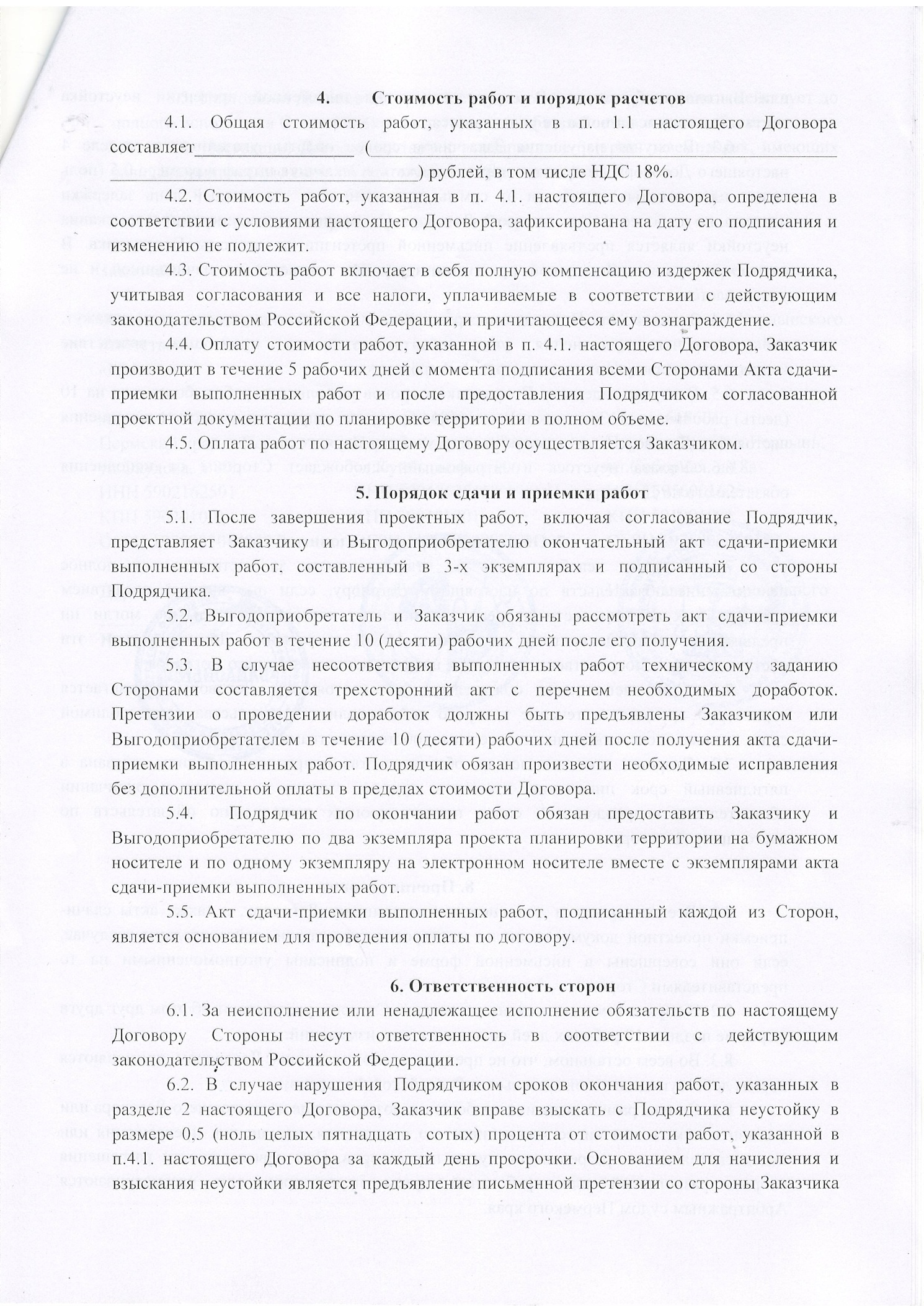 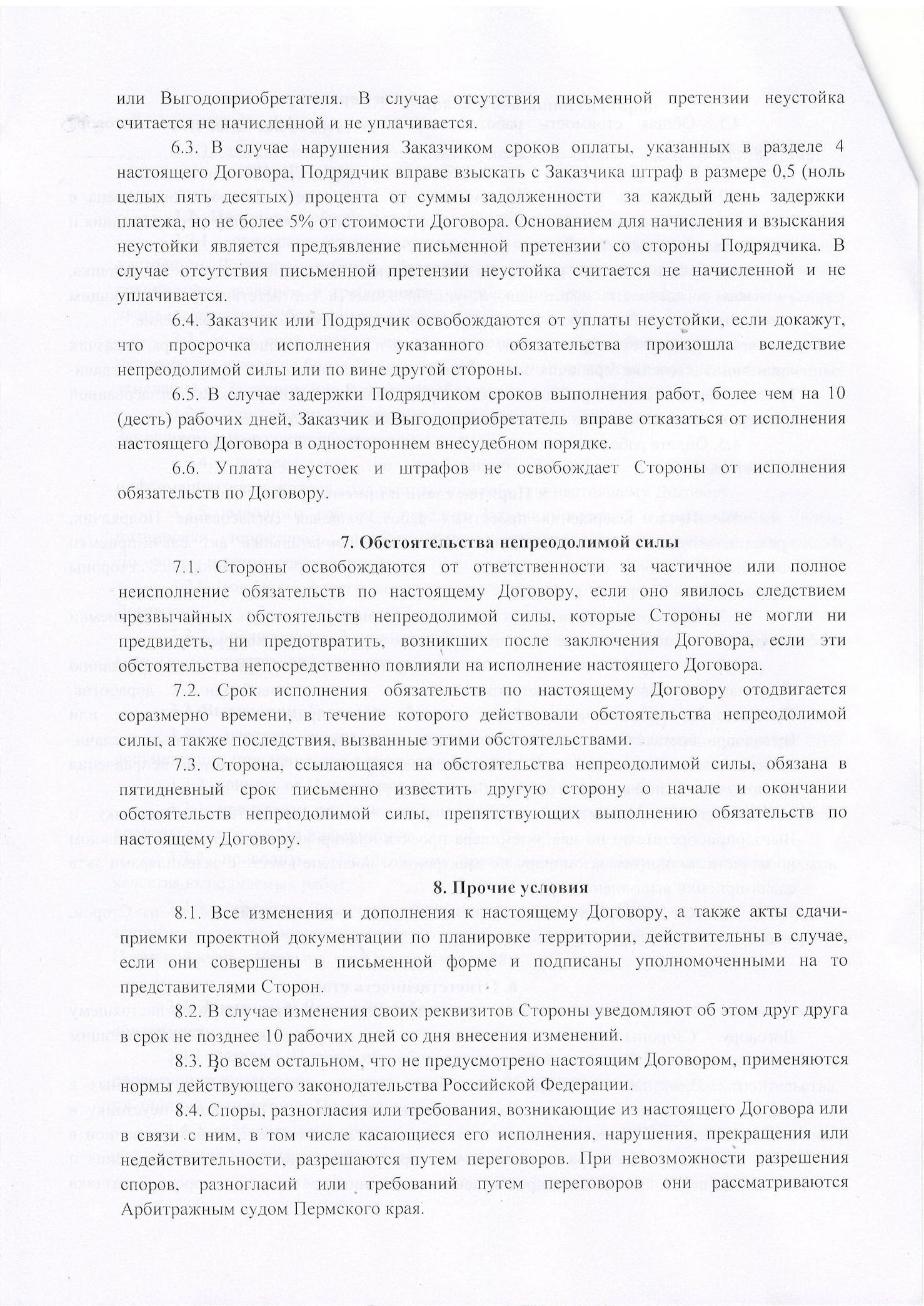 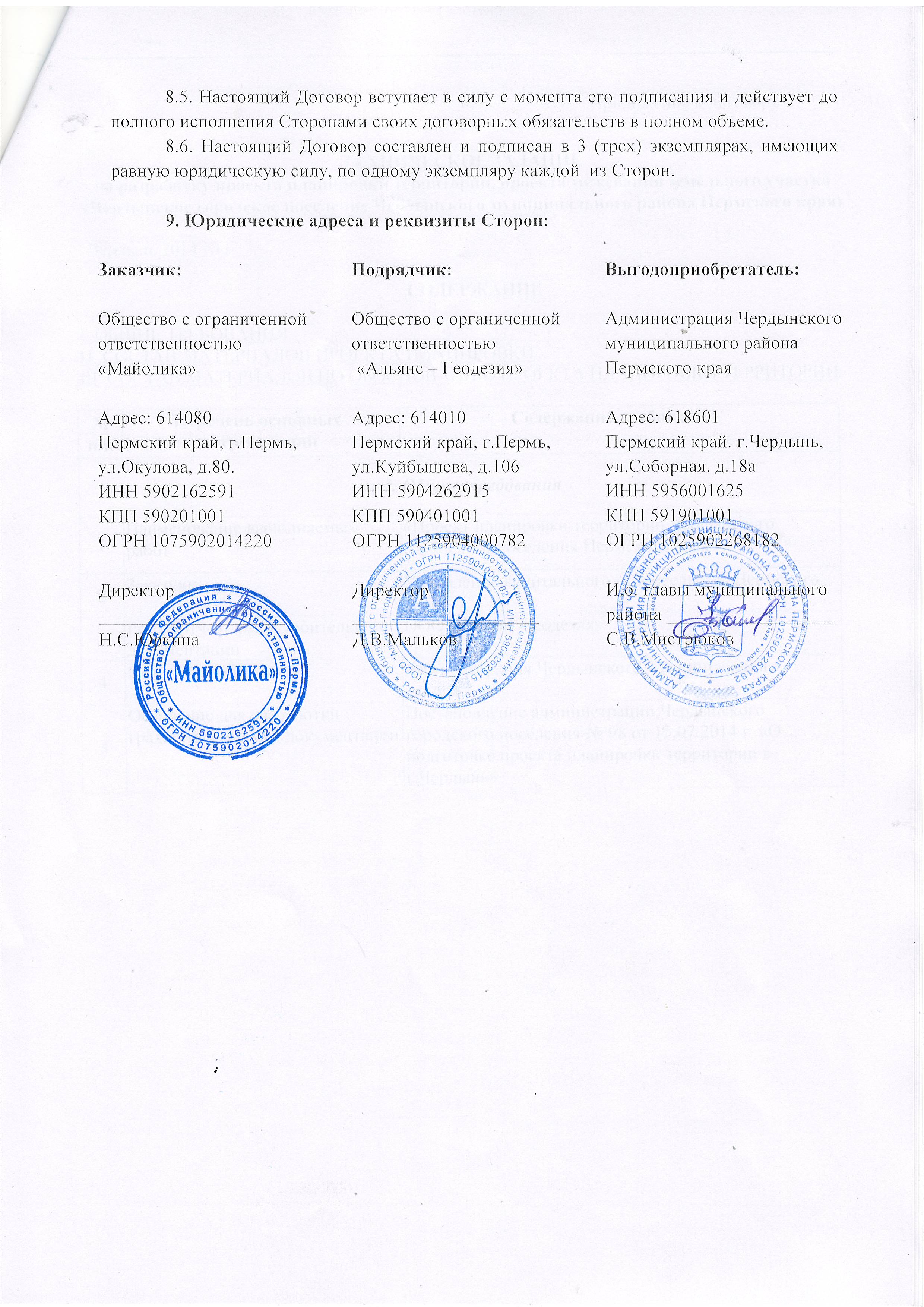 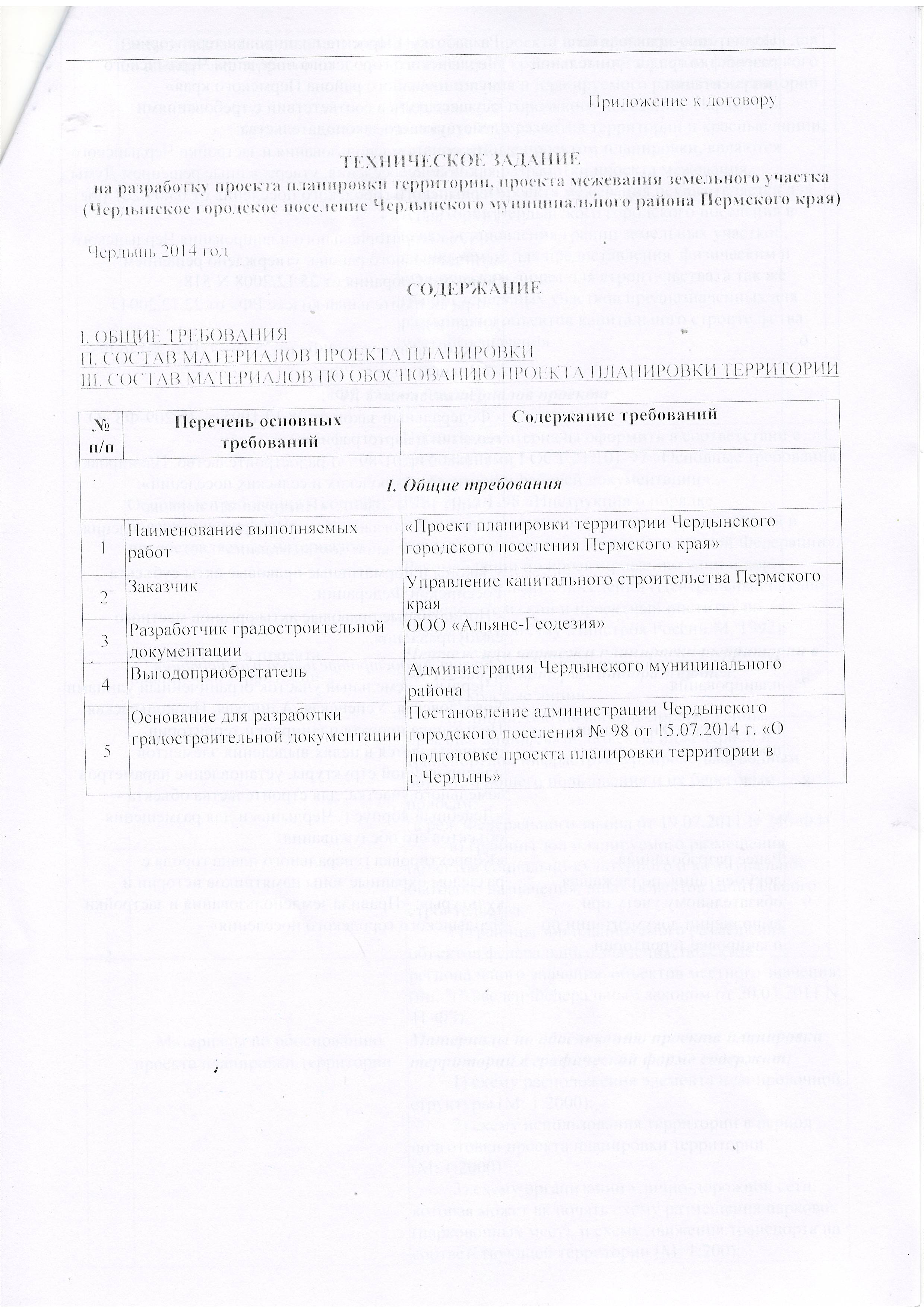 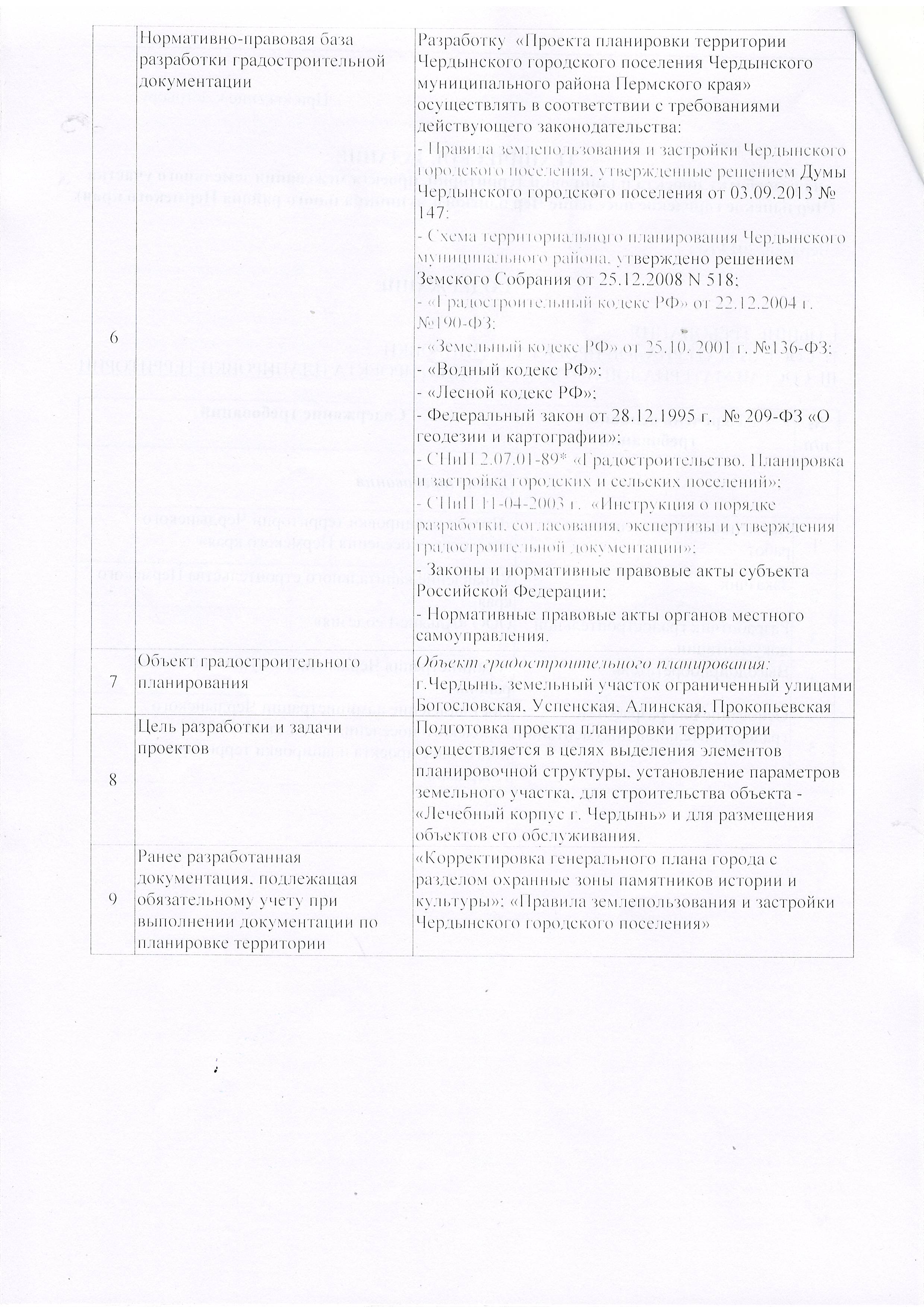 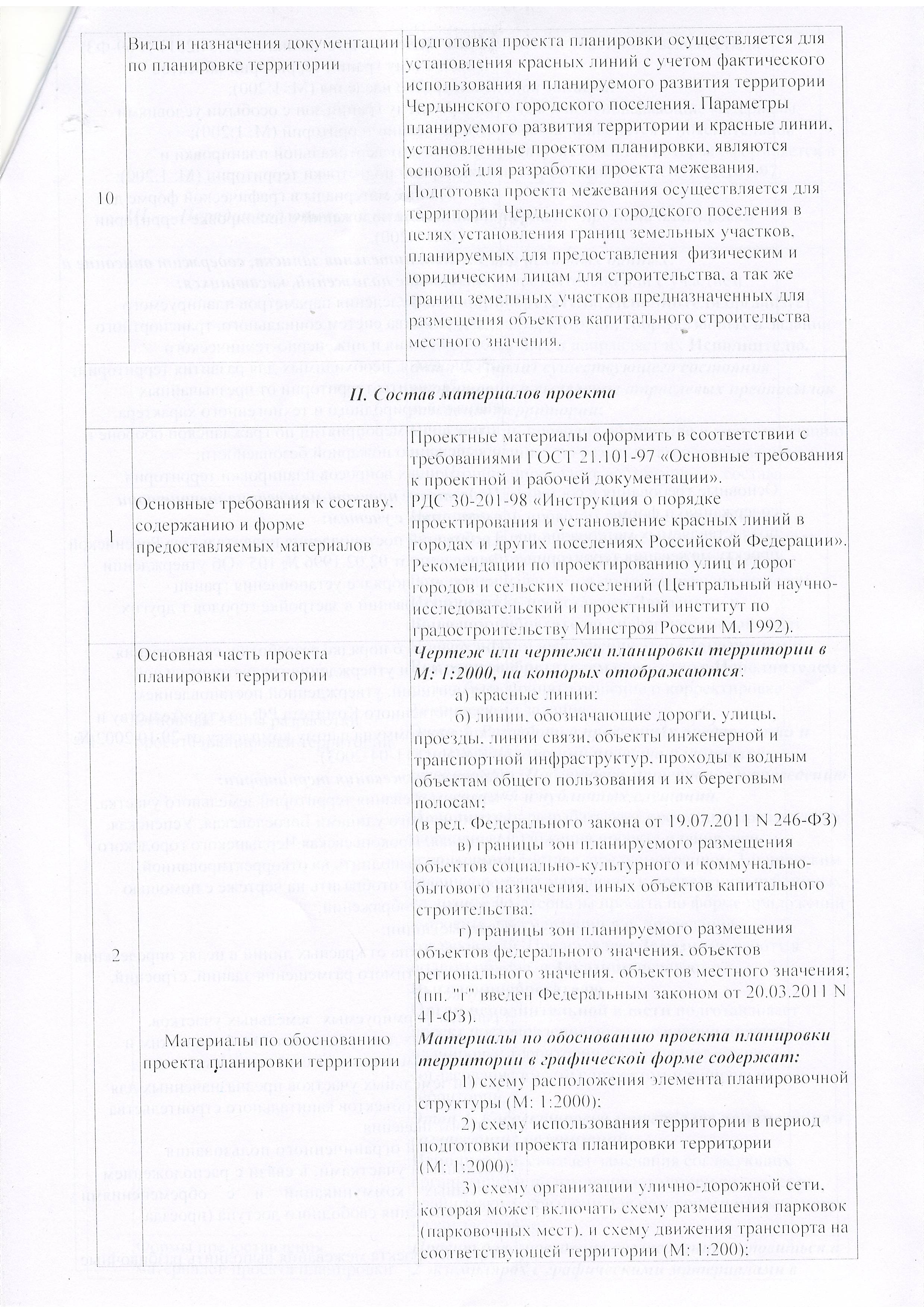 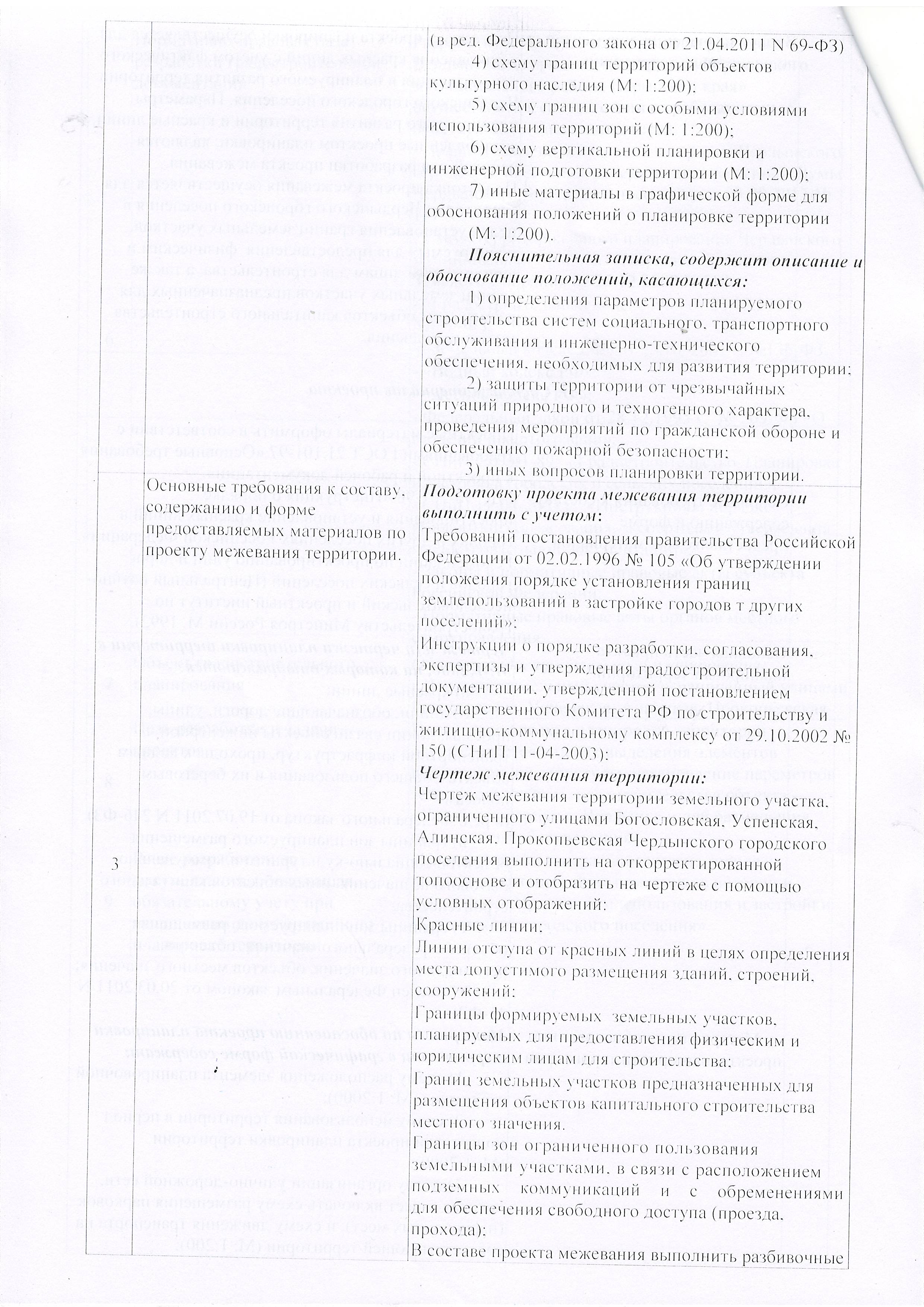 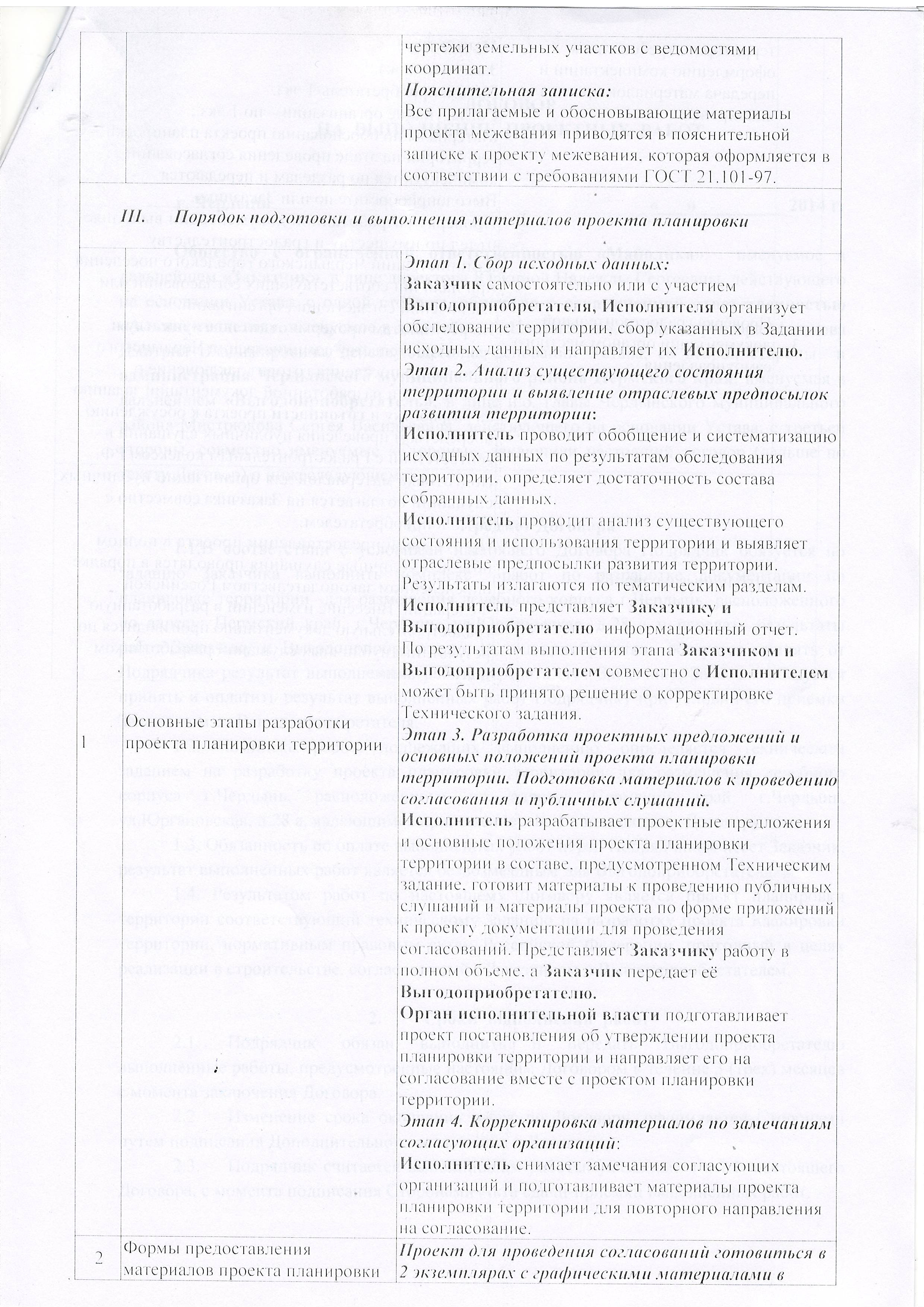 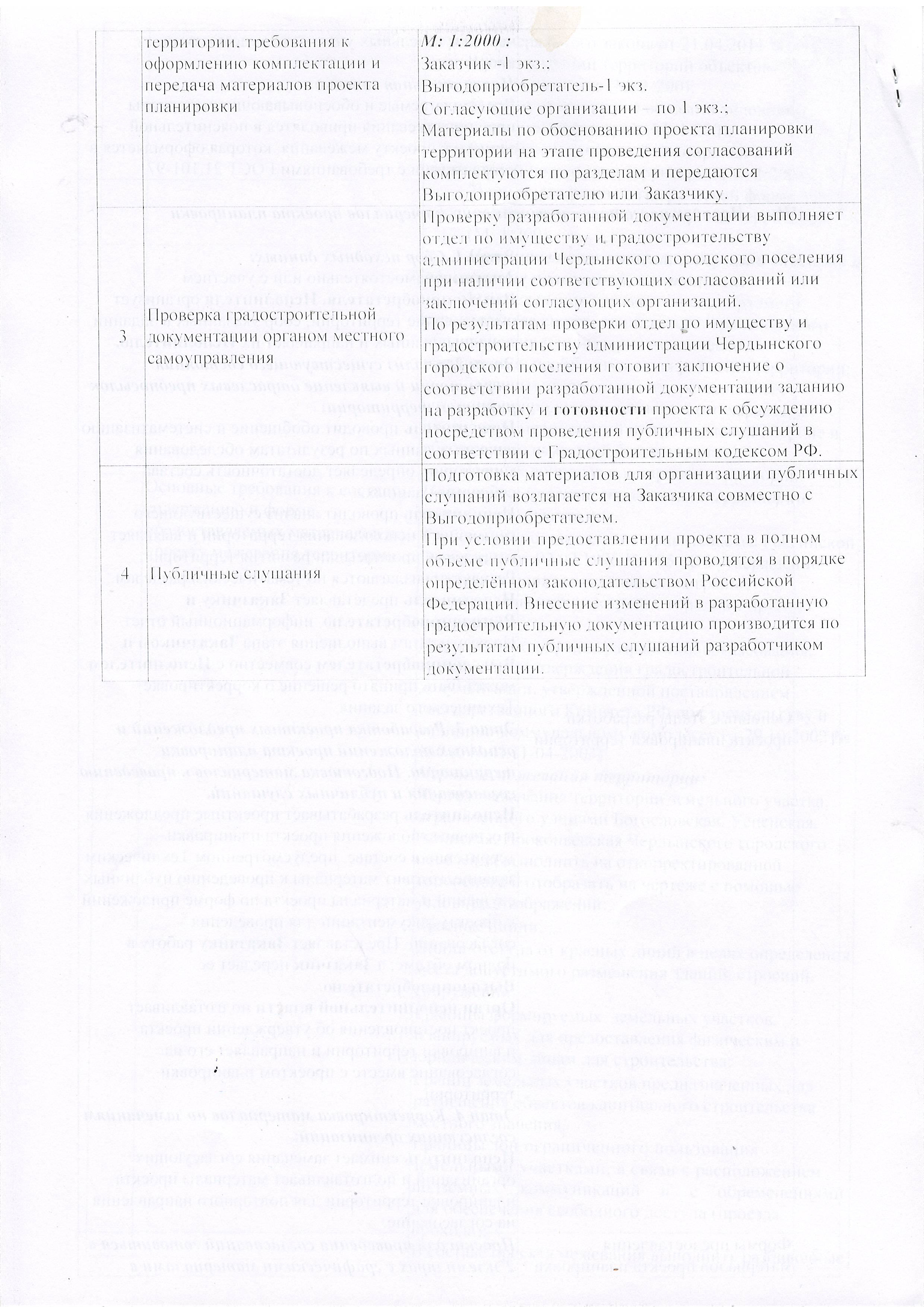 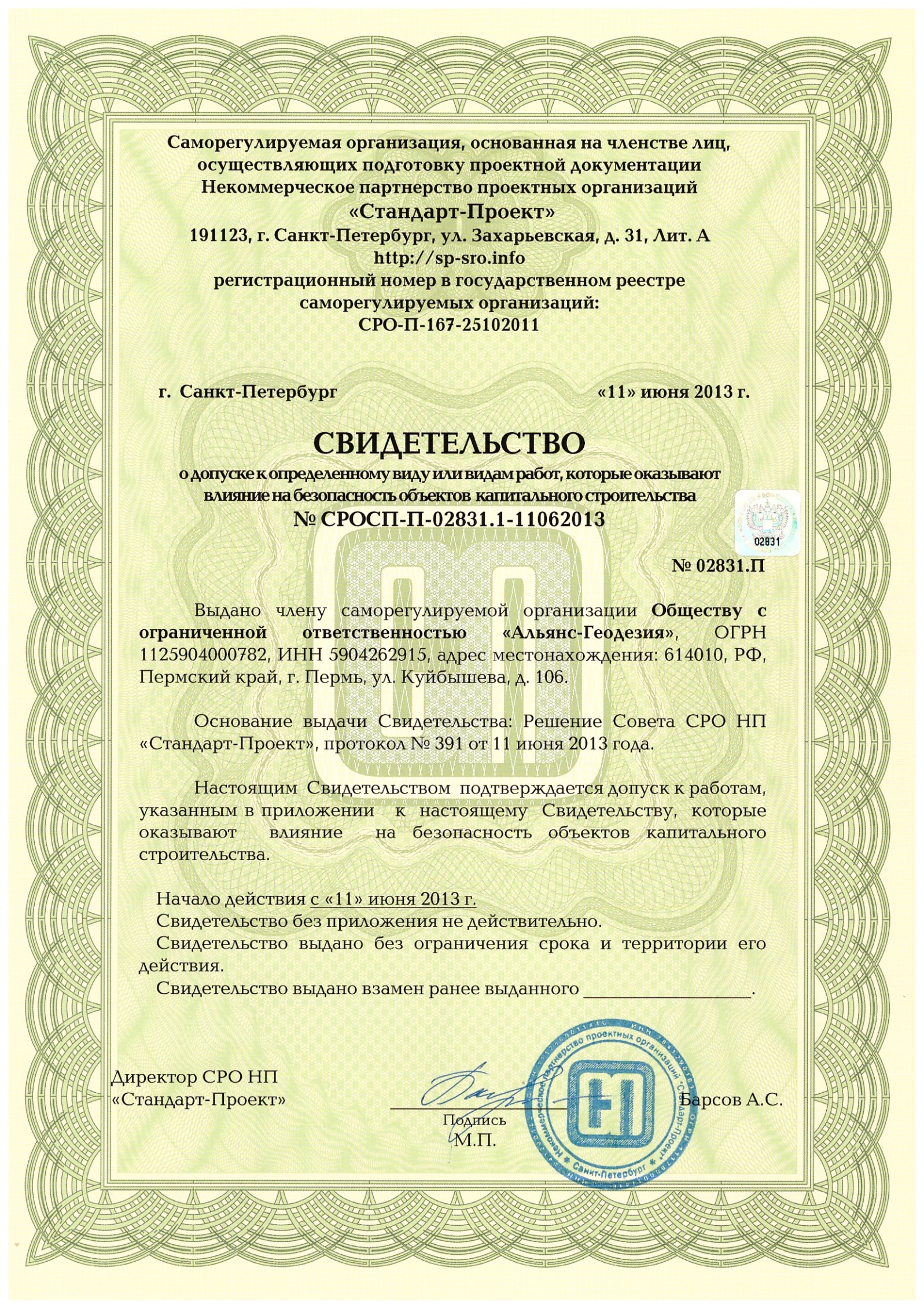 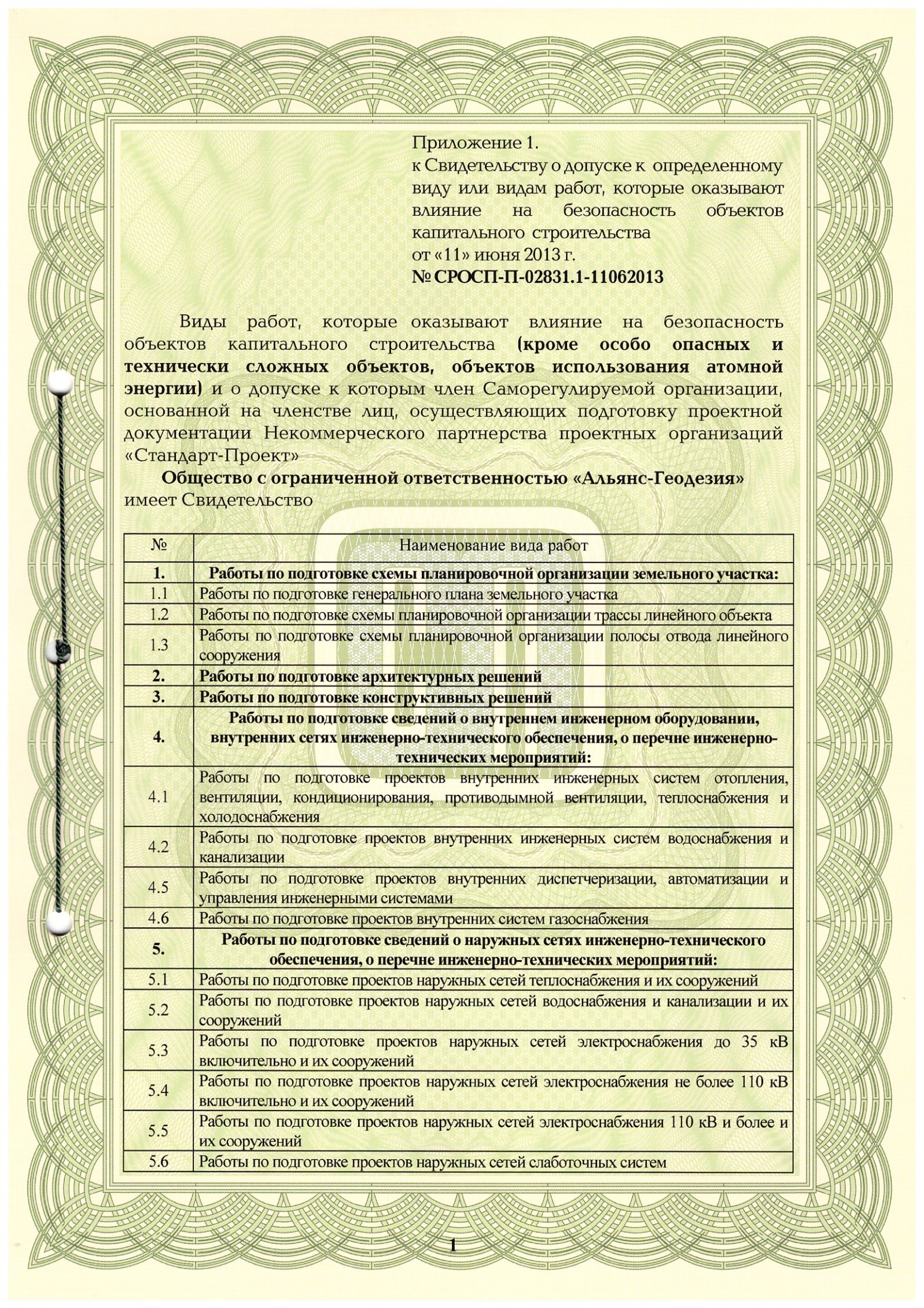 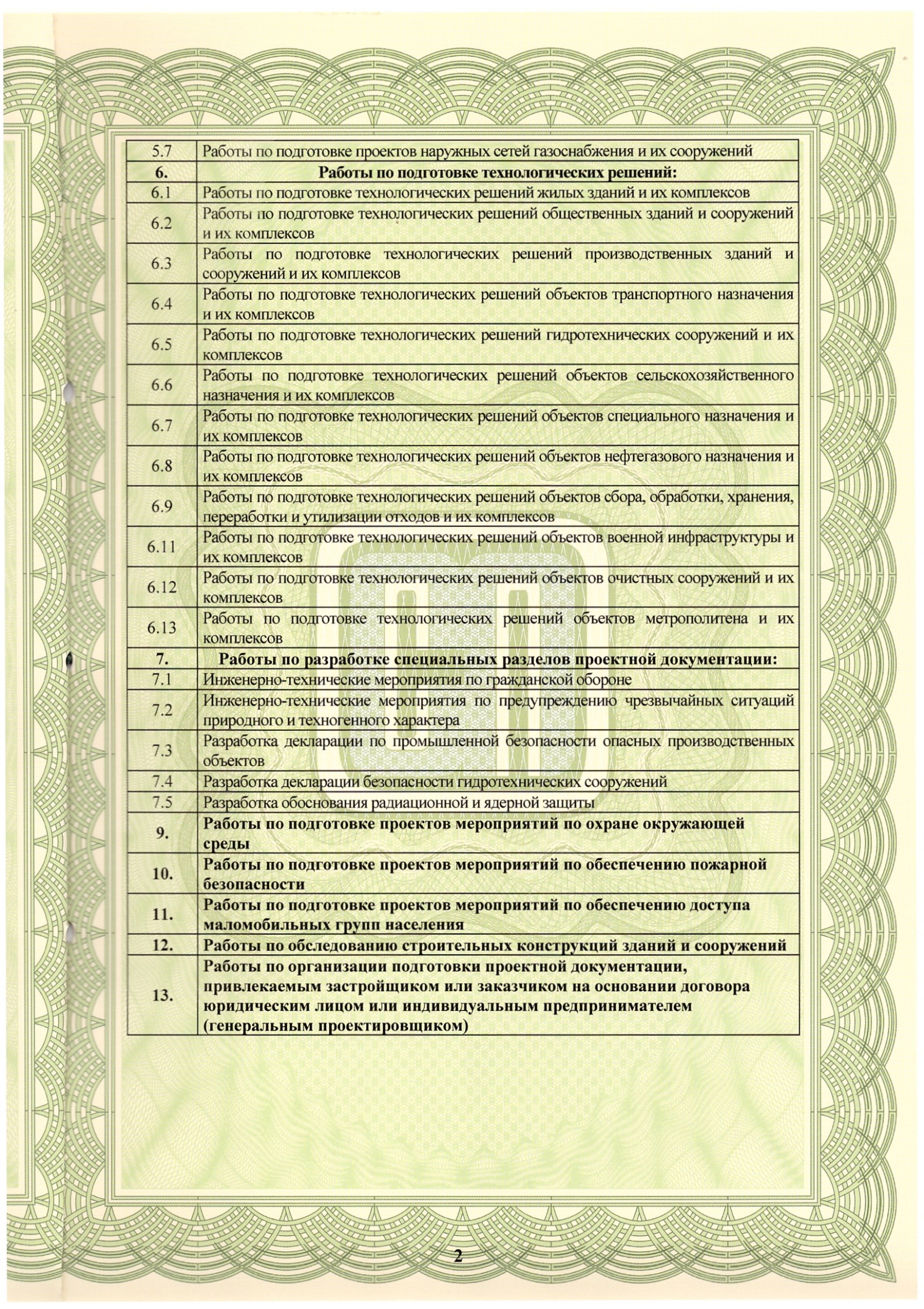 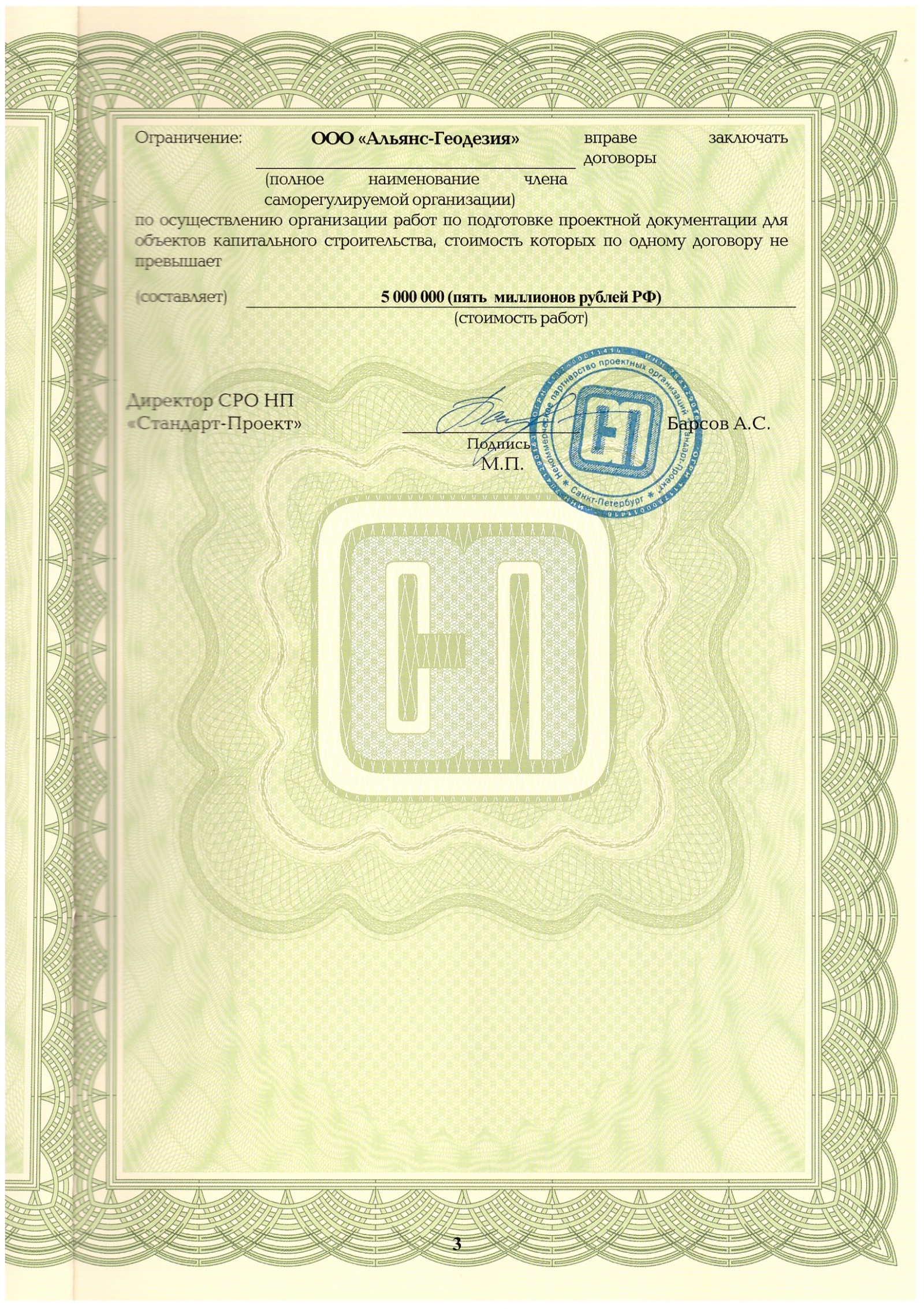 №ОбозначениешифрНаименованиеПримечание1.08.14 -П3Пояснительная записка:Том 1.1 Материалы по обоснованию проекта планировкиТом 1.2 Основная (утверждаемая) часть2.08.14 -ГПГрафические приложенияОбосновывающие материалыОбосновывающие материалыОбосновывающие материалыОбосновывающие материалыГП-1Схема расположения элементов планировочной структуры. Масштаб 1:5000ГП-2Схема использования территории в период подготовки проекта планировки территории Масштаб 1:500ГП-3Схема организации улично-дорожной сети и схема движения транспорта на соответствующей территории. Масштаб 1:500ГП-4Схема границ территории объектов культурного наследияГП-5Схема границ зон с особыми условиями использования территории. Масштаб 1:500ГП-6Схема вертикальной планировки и инженерной подготовки территории. Масштаб 1:500Утверждаемая частьУтверждаемая частьУтверждаемая частьУтверждаемая частьГП-1Основной чертеж планировки территории. Масштаб 1:50015-10-50510152/II 17/ХII 30711/III2I.XI 25425/III 4. XI2239/IV15X 1881/5 26.XI 14725/V 7/IX 10416//I14/III 58Наименование
показателейЕдиница
измеренияСуществующее положениеНаселениетыс.чел.5,3Количество ТБОтыс. тонн1,26№n/nНаименование показателяЕд. изм.Проектное предложениеТерритория межевания1Территория, подлежащая межеванию всегоКв.м.21490.87